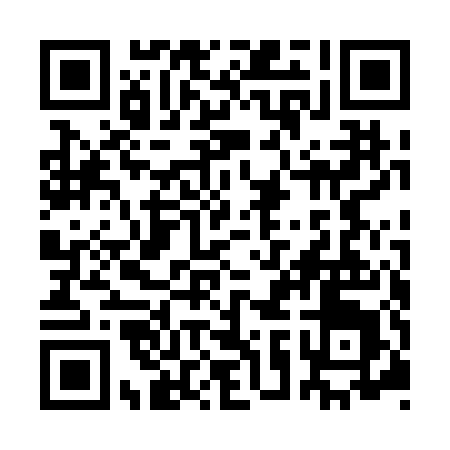 Ramadan times for Nakatsu, JapanMon 11 Mar 2024 - Wed 10 Apr 2024High Latitude Method: NonePrayer Calculation Method: Muslim World LeagueAsar Calculation Method: ShafiPrayer times provided by https://www.salahtimes.comDateDayFajrSuhurSunriseDhuhrAsrIftarMaghribIsha11Mon5:085:086:3112:253:476:206:207:3812Tue5:075:076:3012:253:486:216:217:3913Wed5:065:066:2812:253:486:226:227:3914Thu5:045:046:2712:243:486:226:227:4015Fri5:035:036:2612:243:496:236:237:4116Sat5:025:026:2412:243:496:246:247:4217Sun5:005:006:2312:243:496:256:257:4318Mon4:594:596:2212:233:496:256:257:4319Tue4:574:576:2012:233:506:266:267:4420Wed4:564:566:1912:233:506:276:277:4521Thu4:554:556:1812:223:506:286:287:4622Fri4:534:536:1612:223:506:286:287:4723Sat4:524:526:1512:223:516:296:297:4824Sun4:504:506:1412:223:516:306:307:4825Mon4:494:496:1212:213:516:316:317:4926Tue4:474:476:1112:213:516:316:317:5027Wed4:464:466:1012:213:516:326:327:5128Thu4:444:446:0812:203:526:336:337:5229Fri4:434:436:0712:203:526:346:347:5330Sat4:414:416:0612:203:526:346:347:5431Sun4:404:406:0412:193:526:356:357:541Mon4:384:386:0312:193:526:366:367:552Tue4:374:376:0212:193:526:376:377:563Wed4:354:356:0012:193:536:376:377:574Thu4:344:345:5912:183:536:386:387:585Fri4:324:325:5812:183:536:396:397:596Sat4:314:315:5612:183:536:406:408:007Sun4:294:295:5512:173:536:406:408:018Mon4:284:285:5412:173:536:416:418:029Tue4:274:275:5212:173:536:426:428:0310Wed4:254:255:5112:173:536:436:438:04